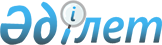 Об установлении ограничительных мероприятий на территории села Бирлик Кумжарганского сельского округа Мугалжарского района
					
			Утративший силу
			
			
		
					Решение акима Кумжарганского сельского округа Мугалжарского района Актюбинской области от 15 августа 2016 года № 8. Зарегистрировано Департаментом юстиции Актюбинской области 25 августа 2016 года № 5038. Утратило силу решением акима Кумжарганского сельского округа Мугалжарского района Актюбинской области от 19 октября 2017 года № 10
      Сноска. Утратило силу решением акима Кумжарганского сельского округа Мугалжарского района Актюбинской области от 19.10.2017 № 10 (вводится в действие со дня его первого официального опубликования).
      В соответствии со статьей 35 Закона Республики Казахстан от 23 января 2001 года "О местном государственном управлении и самоуправлении в Республике Казахстан", статьей 10-1 Закона Республики Казахстан от 10 июля 2002 года "О ветеринарии" и на основании представления главного государственного ветеринарно-санитарного инспектора Мугалжарской районной территориальной инспекции Комитета ветеринарного контроля и надзора Министерства сельского хозяйства Республики Казахстан от 29 июля 2016 года за № 11-26/131, аким Кумжарганского сельского округа РЕШИЛ:
      1. Установить ограничительные мероприятия на территории села Бирлик Кумжарганского селльского округа Мугалжарского района в связи с выявлением заболевания бруцеллез среди крупного рогатого скота.
      2. Контроль за исполнением настоящего решения оставляю за собой.
      3. Настоящее решение вводится в действие со дня его первого официального опубликования.
					© 2012. РГП на ПХВ «Институт законодательства и правовой информации Республики Казахстан» Министерства юстиции Республики Казахстан
				
      Аким Кумжарганского сельского округа:

Ургенишбаев Р.
